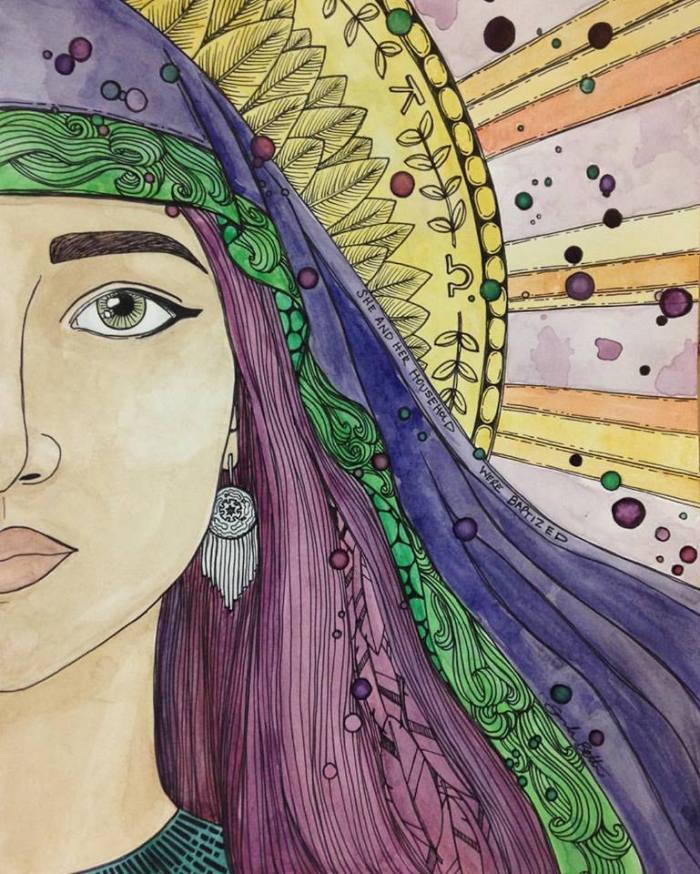 CULTE CONSISTORIAL DES JEUNES + REPAS20 octobre 2019 – 10hChers jeunes et parents,Nous vous donnons RDV le 20 octobre 2019 pour notre prochain culte consistorial des jeunes en l’église protestante de BARR. Le culte sera suivi d’un moment de partage autour d’un repas simple, sur inscription. Des jeux seront organisés l’après-midi. La journée se terminera vers 16h.Lieu : Église protestante de Barr pour le culte et Foyer Protestant pour le repasCulte : 10h00 // Repas : 12h30 Foyer Protestant // Jeux // Retour : 16hLe repas offert aux jeunes et aux inscrits sera composé d’une paire de knacks, salade de pommes de terre et crudités. Desserts : fruits et gâteaux.Merci de remplir le talon ci-dessous pour tous les participants et de le remettre à votre pasteur ou votre responsable jeunesse (pour Heiligenstein : Frédéric RÖHRL 0602268630) avant le 5 octobre 2019. Prière de remplir un bon par personne.---------------------------------------------------------------------------------------------------------------------------------------------Nom : 	_____________________       Prénom : ______________________         Age : _________	Participe au culte + repas	Participe au culte uniquementJe peux ramener     une salade       un gâteauAllergies alimentaire : 	_____________________       Nom et signature des parents (pour les mineurs)CULTE CONSISTORIAL DES JEUNES + REPAS20 octobre 2019 – 10hChers jeunes et parents,Nous vous donnons RDV le 20 octobre 2019 pour notre prochain culte consistorial des jeunes en l’église protestante de BARR. Le culte sera suivi d’un moment de partage autour d’un repas simple, sur inscription. Des jeux seront organisés l’après-midi. La journée se terminera vers 16h.Lieu : Église protestante de Barr pour le culte et Foyer Protestant pour le repasCulte : 10h00 // Repas : 12h30 Foyer Protestant // Jeux // Retour : 16hLe repas offert aux jeunes et aux inscrits sera composé d’une paire de knacks, salade de pommes de terre et crudités. Desserts : fruits et gâteaux.Merci de remplir le talon ci-dessous pour tous les participants et de le remettre à votre pasteur ou votre responsable jeunesse (pour Heiligenstein : Frédéric RÖHRL 0602268630) avant le 5 octobre 2019. Prière de remplir un bon par personne.---------------------------------------------------------------------------------------------------------------------------------------------Nom : 	_____________________       Prénom : ______________________         Age : _________	Participe au culte + repas	Participe au culte uniquementJe peux ramener     une salade       un gâteauAllergies alimentaire : 	_____________________       Nom et signature des parents (pour les mineurs)